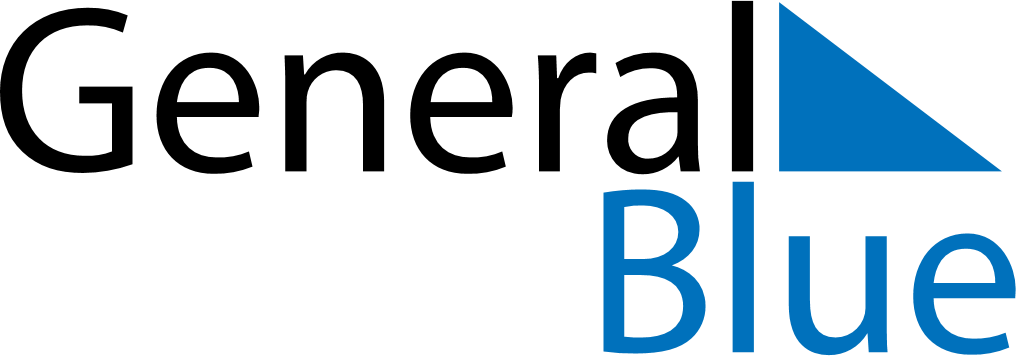 December 1634December 1634December 1634December 1634December 1634SundayMondayTuesdayWednesdayThursdayFridaySaturday12345678910111213141516171819202122232425262728293031